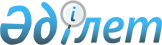 Об утверждении Правил равного доступа к ключевой мощностиПриказ Председателя Агентства по защите и развитию конкуренции Республики Казахстан от 13 июня 2022 года № 15. Зарегистрирован в Министерстве юстиции Республики Казахстан 16 июня 2022 года № 28495.
      Примечание ИЗПИ!      Порядок введения в действие см. п. 4.
      В соответствии с пунктом 3 статьи 176-1 Предпринимательского кодекса Республики Казахстан ПРИКАЗЫВАЮ:
      1. Утвердить прилагаемые Правила равного доступа к ключевой мощности.
      2. Управлению правового регулирования конкуренции Агентства по защите и развитию конкуренции Республики Казахстан (далее – Агентство) в установленном законодательством Республики Казахстан порядке обеспечить:
      1) государственную регистрацию настоящего приказа в Министерстве юстиции Республики Казахстан;
      2) размещение настоящего приказа на интернет-ресурсе Агентства после его официального опубликования.
      3. Контроль за исполнением настоящего приказа возложить на курирующего заместителя Председателя Агентства.
      4. Настоящий приказ вводится в действие по истечении шестидесяти календарных дней после дня его первого официального опубликования. Правила равного доступа к ключевой мощности  Глава 1. Общие положения
      1. Настоящие Правила равного доступа к ключевой мощности (далее – Правила) разработаны в соответствии с пунктом 3 статьи 176-1 Предпринимательского кодекса Республики Казахстан (далее – Кодекс) и определяют порядок предоставления равного доступа субъектам рынка к ключевой мощности.
      2. В Правилах применяются следующие понятия:
      1) ключевая мощность – товар, объект инфраструктуры субъекта рынка, занимающего доминирующее или монопольное положение (далее – обладатель ключевой мощности), без доступа к которым другие субъекты рынка не могут осуществлять производство и (или) реализацию товара на соответствующем или смежном товарном рынке;
      2) товар – товар, работа, услуга, являющиеся объектом гражданского оборота.
      3. Равный доступ к ключевой мощности предоставляется на рыночных условиях.
      4. Непредоставление равного доступа к ключевой мощности в соответствии со статьей 174 Кодекса является злоупотреблением доминирующим или монопольным положением, которое влечет ответственность, установленную частью 3-1 статьи 159 Кодекса Республики Казахстан об административных правонарушениях.
      4-1. В случае выявления ключевой мощности в рамках проведенного анализа состояния конкуренции на товарных рынках антимонопольный орган размещает на своем интернет-ресурсе заключение по результатам проведенного анализа состояния конкуренции на товарных рынках (далее – заключение) и перечень обладателей ключевой мощности (далее – перечень).
      Перечень включает полное наименование товарного рынка, субъекта рынка, обладателя ключевой мощности. 
      Сноска. Правила дополнены пунктом 4-1 в соответствии с приказом Председателя Агентства по защите и развитию конкуренции РК от 26.06.2023 № 7 (вводится в действие по истечении шестидесяти календарных дней после дня его первого официального опубликования).


      4-2. В течение пяти календарных дней с даты размещения заключения и перечня антимонопольный орган направляет субъекту рынка письменное уведомление о признании его обладателем ключевой мощности.
      Сноска. Правила дополнены пунктом 4-2 в соответствии с приказом Председателя Агентства по защите и развитию конкуренции РК от 26.06.2023 № 7 (вводится в действие по истечении шестидесяти календарных дней после дня его первого официального опубликования).


      4-3. Обладатель ключевой мощности по истечении шестидесяти календарных дней со дня получения уведомления приводит свою деятельность в соответствие с требованиями настоящих Правил.
      Сноска. Правила дополнены пунктом 4-3 в соответствии с приказом Председателя Агентства по защите и развитию конкуренции РК от 26.06.2023 № 7 (вводится в действие по истечении шестидесяти календарных дней после дня его первого официального опубликования).


      4-4. В случае необходимости дополнительных временных затрат обладатель ключевой мощности вправе обратиться в антимонопольный орган с мотивированным заявлением о продлении срока, указанного в пункте 4-3 настоящих Правил.
      Сноска. Правила дополнены пунктом 4-4 в соответствии с приказом Председателя Агентства по защите и развитию конкуренции РК от 26.06.2023 № 7 (вводится в действие по истечении шестидесяти календарных дней после дня его первого официального опубликования).


      4-5. Решение о продлении срока или об отказе в продлении принимается антимонопольным органом в течение тридцати календарных дней с момента получения мотивированного заявления. 
      В случае необходимости получения дополнительной информации антимонопольный орган приостанавливает срок рассмотрения мотивированного заявления, но не более чем на пятнадцать календарных дней, с извещением обладателя ключевой мощности в течение пяти календарных дней со дня приостановления мотивированного заявления.
      Сноска. Правила дополнены пунктом 4-5 в соответствии с приказом Председателя Агентства по защите и развитию конкуренции РК от 26.06.2023 № 7 (вводится в действие по истечении шестидесяти календарных дней после дня его первого официального опубликования).

 Глава 2. Порядок предоставления равного доступа к ключевой мощности
      5. Предоставление равного доступа к ключевой мощности осуществляется в следующей последовательности:
      1) подача субъектом рынка обладателю ключевой мощности заявки о предоставлении доступа к ключевой мощности (далее – заявка);
      2) рассмотрение заявки обладателем ключевой мощности;
      3) выдача результата рассмотрения заявки обладателем ключевой мощности;
      4) заключение договора.
      6. Обладатели ключевой мощности ежегодно не позднее чем за 2 (два) месяца до начала приема заявок размещают на своем интернет-ресурсе график приема заявок (далее – график) с указанием почтового адреса, адреса электронной почты, а также контактных данных лица (лиц), ответственного (ответственных) за прием заявок.
      При отсутствии интернет-ресурса у обладателя ключевой мощности информация размещается на интернет-ресурсе антимонопольного органа.
      Срок приема заявок составляет не менее одного месяца.
      7. Для получения доступа к ключевой мощности субъект рынка направляет обладателю ключевой мощности заявку в бумажной или электронной форме, в которой указываются существенные условия предоставления доступа, запрашиваемые субъектом рынка.
      8. Заявка принимается обладателем ключевой мощности независимо от заявленных условий доступа к ключевой мощности.
      9. Прием заявок и выдача результатов их рассмотрения осуществляется обладателем ключевой мощности соответственно в бумажной или электронной форме.
      10. Заявки, поданные в соответствии с графиком, рассматриваются обладателем ключевой мощности в порядке убывающей приоритетности:
      1) заявки субъектов рынка, использующих ключевую мощность для производства и (или) реализации другого товара;
      2) заявки субъектов рынка, имеющих инфраструктуру хранения для соответствующей ключевой мощности;
      3) заявки иных субъектов рынка.
      Заявки, поданные вне графика, рассматриваются по очередности согласно дате и времени поступления заявок.
      11. Заявки, поданные в соответствии с графиком, рассматриваются обладателем ключевой мощности в течение тридцати календарных дней после окончания срока приема заявок.
      Заявки, поданные вне графика, рассматриваются обладателем ключевой мощности в течение тридцати календарных дней со дня их поступления.
      12. По результатам рассмотрения обладателем ключевой мощности принимается одно из следующих решений:
      1) об удовлетворении заявки субъекта рынка на запрашиваемых им условиях;
      2) о предоставлении доступа к ключевой мощности на условиях, предлагаемых обладателем ключевой мощности;
      3) об отказе в удовлетворении заявки с обоснованием причины отказа.
      13. Если для удовлетворения заявок, поданных в соответствии с графиком, свободного объема ключевой мощности недостаточно, заявки удовлетряются пропорционально запрашиваемым объемам, но не более 50 (пятидесяти) процентов от общего объема ключевой мощности одному субъекту рынка.
      14. В случае, указанном в подпункте 1) пункта 12 настоящих Правил, а также при достижении согласия между субъектом рынка и обладателем ключевой мощности по условиям доступа к ключевой мощности между ними заключается соответствующий договор.
      Договор заключается на срок до одного года включительно.
      15. Основаниями для отказа в удовлетворении заявки являются:
      1) отсутствие свободного объема ключевой мощности;
      2) отсутствие инфраструктуры или иного имущества, необходимого для предоставления доступа.
      16. В случае, указанном в подпункте 2) пункта 15 настоящих Правил к уведомлению об отказе в удовлетворении заявки кроме обоснования причины отказа также прилагаются технические условия.
      При выполнении технических условий субъект рынка повторно подает заявку.
      17. В случае несогласия с отказом субъект рынка обращается в антимонопольный орган либо в суд для установления обоснованности отказа с приложением заявки и уведомления об отказе.
      18. Антимонопольный орган по результатам обращения субъекта рынка сообщает о подтверждении обоснованности отказа обладателя ключевой мощности либо принимает меры в соответствии с Кодексом о чем уведомляет субъекта рынка.
      Если по результатам рассмотрения обращения субъекта рынка антимонопольным органом выявлены признаки злоупотребления обладателем ключевой мощности своим доминирующим или монопольным положением, выразившегося в непредставлении равного доступа к ключевой мощности, субъект рынка повторно подает заявку. Глава 2-1. Особенности предоставления равного доступа к ключевой мощности на рынке децентрализованной купли-продажи электрической энергии
      Сноска. Правила дополнены главой 2-1 в соответствии с приказом Председателя Агентства по защите и развитию конкуренции РК от 11.05.2023 № 4 (вводится в действие по истечении шестидесяти календарных дней после дня его первого официального опубликования).
      18-1. Обладателями ключевой мощности на рынке децентрализованной купли-продажи электрической энергии являются энергопроизводящие организации, занимающие доминирующее или монопольное положение на товарном рынке (далее – ЭПО).
      18-2. Обладатель ключевой мощности размещает на собственном интернет-ресурсе и антимонопольного органа:
      Типовой договор купли-продажи на рынке децентрализованной купли-продажи электрической энергии, разрабатываемый обладателем ключевой мощности;
      цену за 1 кВт*ч без НДС на предстоящий год поставки;
      информацию о наличии информационной системы для приема заявок и порядка к ее доступу. В случае приема заявок через электронную почту указать ее точное наименование и адрес.
      18-3. ЭПО ежегодно не позднее 31 января года, предшествующего планируемому периоду, размещает на своем интернет-ресурсе и антимонопольного органа информацию о располагаемой и зарезервированной мощности для заключения договора на следующий год.
      18-4. В целях обеспечения правомерного, прозрачного и системного подхода к управлению процессом распределения объемов электрической энергии в течение календарного года ЭПО принимает заявки от покупателей электрической энергии с 1 февраля по 31 мая года, предшествующего планируемому периоду.
      18-5. Заявка включает следующие документы:
      1) письмо покупателя электрической энергии с указанием намерения покупать электрическую энергию с помесячной разбивкой резервируемой мощности;
      2) копию договора покупателя электрической энергии с единым закупщиком на оказание услуги по обеспечению готовности электрической мощности к несению нагрузки;
      3) копию лицензии на осуществление деятельности по покупке электрической энергии в целях энергоснабжения (для энергоснабжающих организаций);
      4) копию договора или протокола намерении на оказание услуг по передаче электрической энергии с энергопередающей организацией эксплуатирующей электрические сети регионального и (или) национального уровня в зависимости от заявленных точек отбора. 
      Требование подпункта 4) настоящего пункта не распространяются на заявки потребителей, подключенных к шинам ЭПО напрямую.
      18-6. На основании заявок покупателей ЭПО утверждает план отпуска электрической энергии на предстоящий календарный год не позднее 25 июня года, предшествующего планируемому периоду.
      18-7. Заявки, поданные в период, указанный в пункте 18-4 настоящих Правил, рассматриваются ЭПО в порядке убывающей приоритетности:
      1) потребители оптового рынка электроэнергии, входящие в состав группы лиц ЭПО;
      2) прямые потребители, подключенные к шинам ЭПО;
      3) потребители, использующие электрическую энергию в качестве стратегического товара в соответствии законодательством Республики Казахстан о естественных монополиях;
      4) энергоснабжающие организации, реализующие электрическую энергию бытовым потребителям в пределах подтвержденных для них объемов;
      5) иные энергоснабжающие организаций и потребители оптового рынка электрической энергии.
      18-8. На основании утвержденного ЭПО плана отпуска электрической энергии заключается договор купли-продажи электрической энергии на один год между ЭПО и покупателями на планируемый период, который должен соответствовать Типовому договору.
      Изменение Типового договора, за исключение исправления ошибок и опечаток, осуществляется не ранее чем за 1 месяц с момента извещения об этом покупателей путем размещения на интернет-ресурсе обладателя ключевой мощности и антимонопольного органа. 
      Прежние редакции Типового договора должны сохраняться в публичном доступе для просмотра.
      18-9. Отказ или уклонение от заключения договора ЭПО, сокращение либо прекращение производства электрической энергии считаются обоснованными в следующих случаях:
      1) отсутствия у ЭПО подтвержденной системным оператором технической возможности производства, выдачи электрической энергии на момент обращения покупателя;
      2) оказания услуг по регулированию мощности системному оператору на величину договорного объема (диапазона регулирования);
      3) поддержания необходимой величины резерва электрической мощности для обеспечения электрической энергией потребителей, включенных в Реестр соответствующей группы лиц, в размере не более десяти процентов от располагаемой мощности;
      4) не подтверждения покупателем платежеспособности на момент подачи заявки в соответствии с требованиями Правил организации и функционирования оптового рынка электрической энергии, утвержденными приказом Министра энергетики Республики Казахстан от 20 февраля 2015 года № 106 (зарегистрирован в Реестре государственной регистрации нормативных правовых актов за № 10531).
      18-10. Иные вопросы, не урегулированные настоящей главой, регламентируются положениями глав 1, 2 и 3 настоящих Правил. Глава 2-2. Особенности предоставления равного доступа к ключевой мощности на товарных рынках первичной оптовой реализации отдельных видов нефтепродуктов в рамках прямых поставок, вне товарных бирж (бензин, авиационное и дизельное топливо)
      Сноска. Правила дополнены главой 2-2 в соответствии с приказом Председателя Агентства по защите и развитию конкуренции РК от 26.06.2023 № 7 (вводится в действие по истечении шестидесяти календарных дней после дня его первого официального опубликования).
      18-11. Обладателем ключевой мощности на товарных рынках первичной оптовой реализации отдельных видов нефтепродуктов в рамках прямых поставок (бензин, авиационное и дизельное топливо (далее - нефтепродукты) (далее – товарный рынок нефтепродуктов) признается производитель нефтепродуктов, поставщик нефти и (или) импортер для целей дальнейшей реализации, занимающий доминирующее или монопольное положение.
      Сноска. Правила дополнены пунктом 18-11 в соответствии с приказом Председателя Агентства по защите и развитию конкуренции РК от 26.06.2023 № 7 (вводится в действие по истечении шестидесяти календарных дней после дня его первого официального опубликования).


      18-12. Обладатель ключевой мощности размещает на своем интернет-ресурсе:
      Типовой договор купли-продажи нефтепродуктов или каждого вида нефтепродукта в отдельности (далее – Типовой договор);
      цену за единицу нефтепродукта на предстоящий месяц поставки без налога на добавленную стоимость, а также стоимость доставки нефтепродуктов;
      информацию о наличии информационной системы для приема заявок на заключение договора (далее – заявка) и порядка получения доступа к нефтепродуктам. 
      В случае приема заявок через электронную почту указывается точное наименование и адрес субъекта рынка.
      Сноска. Правила дополнены пунктом 18-12 в соответствии с приказом Председателя Агентства по защите и развитию конкуренции РК от 26.06.2023 № 7 (вводится в действие по истечении шестидесяти календарных дней после дня его первого официального опубликования).


      18-13. Обладатель ключевой мощности заключает договор с субъектом рынка в соответствии с Типовым договором. 
      Типовой договор, в том числе внесенные изменения и дополнения размещаются на интернет-ресурсе обладателя ключевой мощности.
      В случае необходимости, обладатель ключевой мощности вносит изменения и дополнения в Типовой договор, но не ранее чем за тридцать календарных дней с момента опубликования на своем интернет-ресурсе извещения о предстоящем изменений и дополнений, за исключением исправления ошибок и опечаток. 
      Сноска. Правила дополнены пунктом 18-13 в соответствии с приказом Председателя Агентства по защите и развитию конкуренции РК от 26.06.2023 № 7 (вводится в действие по истечении шестидесяти календарных дней после дня его первого официального опубликования).


      18-14. Договор купли-продажи нефтепродуктов (далее – договор) заключается на срок до одного месяца включительно.
      Сноска. Правила дополнены пунктом 18-14 в соответствии с приказом Председателя Агентства по защите и развитию конкуренции РК от 26.06.2023 № 7 (вводится в действие по истечении шестидесяти календарных дней после дня его первого официального опубликования).


      18-15. Заявки принимаются обладателем ключевой мощности в период с 1 по 20 число месяца, предшествующего месяцу поставки. 
      Заявки рассматриваются после получения Плана поставок нефтепродуктов, утверждаемого уполномоченным органом в области производства нефтепродуктов, но не позднее 25 числа текущего месяца, предшествующего месяцу поставки.
      Заявки, поступившие после 20 числа текущего месяца, рассматриваются в следующем месяце, за исключением случаев наличия свободного объема.
      Сноска. Правила дополнены пунктом 18-15 в соответствии с приказом Председателя Агентства по защите и развитию конкуренции РК от 26.06.2023 № 7 (вводится в действие по истечении шестидесяти календарных дней после дня его первого официального опубликования).


      18-16. Точное время и дата получения заявки фиксируется информационной системой обладателя ключевой мощности.
      К информационной системе относится также электронная почта.
      Получение заявки через электронную почту подтверждается информационной системой обладателя ключевой мощности путем автоматического уведомления отправителя заявки.
      Сноска. Правила дополнены пунктом 18-16 в соответствии с приказом Председателя Агентства по защите и развитию конкуренции РК от 26.06.2023 № 7 (вводится в действие по истечении шестидесяти календарных дней после дня его первого официального опубликования).


      18-17. Минимальная и кратная норма объема реализации для заключения договора должна составлять вагонную норму. 
      Сноска. Правила дополнены пунктом 18-17 в соответствии с приказом Председателя Агентства по защите и развитию конкуренции РК от 26.06.2023 № 7 (вводится в действие по истечении шестидесяти календарных дней после дня его первого официального опубликования).


      18-18. Удовлетворение заявки на приобретение одного вида нефтепродукта не может быть обусловлено приобретением другого вида нефтепродукта.
      Сноска. Правила дополнены пунктом 18-18 в соответствии с приказом Председателя Агентства по защите и развитию конкуренции РК от 26.06.2023 № 7 (вводится в действие по истечении шестидесяти календарных дней после дня его первого официального опубликования).


      18-19. В случае изменения Плана поставок нефтепродуктов, утверждаемого уполномоченным органом в области производства нефтепродуктов, договорные объемы нефтепродуктов корректируются.
      Сноска. Правила дополнены пунктом 18-19 в соответствии с приказом Председателя Агентства по защите и развитию конкуренции РК от 26.06.2023 № 7 (вводится в действие по истечении шестидесяти календарных дней после дня его первого официального опубликования).


      18-20. Порядок распределения нефтепродуктов между потребителями нефтепродуктов осуществляется в следующей последовательности:
      Бензины и дизельное топливо, за исключением распределения объемов нефтепродуктов для производителей сельскохозяйственной продукции в периоды весенне-полевых и уборочных работ:
      1) субъекты рынка для целей розничной реализации через стационарные автозаправочные станции, единый оператор по поставке нефтепродуктов, на объемы реализации, связанные с основной деятельностью;
      2) субъекты рынка, владеющие на праве собственности или на иных законных основаниях базой нефтепродуктов или резервуаром на базе нефтепродуктов;
      3) иные субъекты рынка.
      Авиатопливо: 
      1) отечественные авиакомпании на объемы пассажирских перевозок во внутриреспубликанском сообщении, единый оператор по поставке нефтепродуктов, на объемы реализации, связанные с основной деятельностью;
      2) отечественные авиакомпании на объемы грузовых перевозок во внутриреспубликанском сообщении;
      3) розничный реализатор нефтепродуктов;
      4) оптовый поставщик нефтепродуктов;
      5) иные субъекты рынка.
      Сноска. Правила дополнены пунктом 18-20 в соответствии с приказом Председателя Агентства по защите и развитию конкуренции РК от 26.06.2023 № 7 (вводится в действие по истечении шестидесяти календарных дней после дня его первого официального опубликования).


      18-21. Обладатель ключевой мощности в срок до 20 числа текущего месяца размещает на своем интернет-ресурсе информацию о фактических объемах поставки за прошедший период.
      Сноска. Правила дополнены пунктом 18-21 в соответствии с приказом Председателя Агентства по защите и развитию конкуренции РК от 26.06.2023 № 7 (вводится в действие по истечении шестидесяти календарных дней после дня его первого официального опубликования).


      18-22. Иные вопросы, не урегулированные настоящей главой, регламентируются положениями глав 1, 2 и 3 настоящих Правил.
      Сноска. Правила дополнены пунктом 18-22 в соответствии с приказом Председателя Агентства по защите и развитию конкуренции РК от 26.06.2023 № 7 (вводится в действие по истечении шестидесяти календарных дней после дня его первого официального опубликования).

 Глава 3. Заключительные положения
      19. Информация о наличии свободного объема ключевой мощности, их стоимости, условиях доступа размещается на интернет-ресурсе обладателя ключевой мощности.
      При отсутствии интернет-ресурса информация предоставляется по запросу субъекта рынка в течение 10 (десяти) рабочих дней.
					© 2012. РГП на ПХВ «Институт законодательства и правовой информации Республики Казахстан» Министерства юстиции Республики Казахстан
				
      Председатель Агентствапо защите и развитию конкуренцииРеспублики Казахстан 

С. Жумангарин
Утверждены приказом
Председателя Агентства
по защите и развитию конкуренции
Республики Казахстан
от 13 июня 2022 года № 15